Сценарий внеклассного мероприятия «Мир спасает доброта»Учитель: Шилова Влада ВитальевнаМБОУ «Гимназия №1» г.МенделеевскКласс: 1Цель - расширение знаний учащихся о доброте и о её роли в жизни каждого человека.Оборудование: ромашка, кластер, мяч, ватман, белая бумага, фломастеры, ножницы, клей, шаблоны лепестков, скотч.Ход мероприятияПриложение 1 Приложение 2Добрый человекМиролюбивыйЗаботливыйВежливыйДружелюбныйЛасковыйОбразец кластераПриложение 3Образец плаката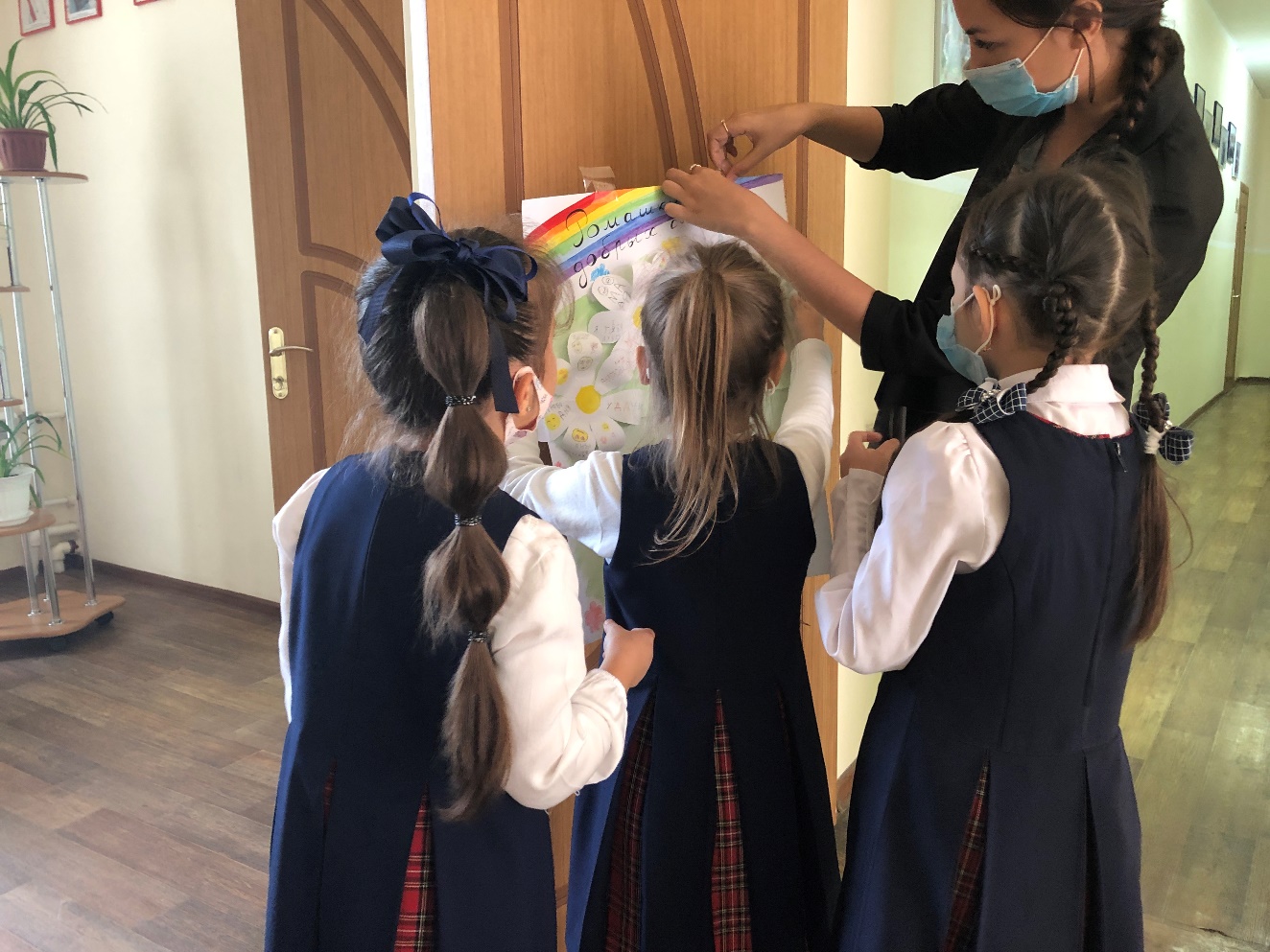 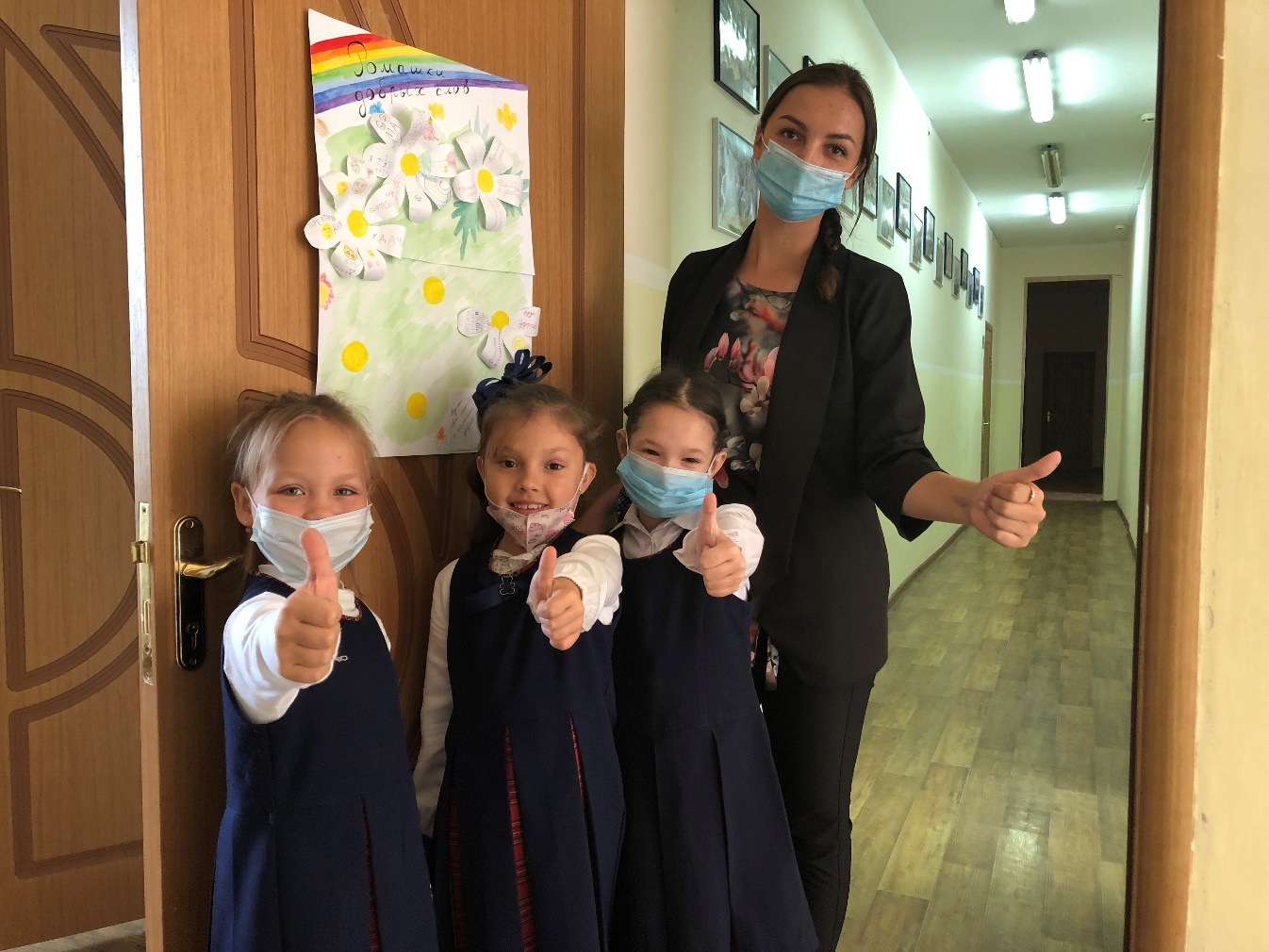 Список используемой литературыhttps://www.pdou.ru/categories/1/articles/2458https://infourok.ru/konspekt-vneklassnogo-meropriyatiya-mir-spasaet-dobrota-serdec-3869762.htmlКосенкова Е. Ю. Новое качество внеурочной образовательной деятельности : опыт инструментально-диагностического измерения // Воспитание и дополнительное образование. - 2013. - № 2. - С. 25-30.Любишина Т. Н. Внеурочная деятельность первоклассников // Дополнительное образование и воспитание. - 2013. - № 7. - С. 23-26.№ЭтапыСодержаниеПримечания1Организационный момент- Здравствуйте ребята, как ваше настроение? (Ответы детей.)
- Сегодня я к вам пришла вот с такой необычной ромашкой. На ней написаны самые наилучшие пожелания для вас. Выходите к доске и переверните ей лепестки. (Учащиеся выходят к доске.)-Ваше настроение стало лучше?Приложение 1 Ромашка.2Формулирование темы - А как вы думаете, почему доброта – это цент ромашки? (Ответы детей.)- Правильно, ведь именно доброта – главное качество души человека!- Какого человека можно назвать добрый? (Ответы детей.)- Сейчас мы с вами составим кластер на тему «Добрый человек». Я буду говорить качества, а вы хлопайте, если оно подходит к доброму человеку. (Дети выходят к доске и составляют кластер).- Как вы думаете, о чём мы поговорим сегодня? (Ответы детей.)Приложение 2
Кластер «Добрый человек»3Проблемная ситуация- Пожалуй, каждому качеству характера, из которого складывается доброта, можно подобрать противоположные качества. Например, отзывчивый – чёрствый. Давайте вместе с вами продолжим этот ряд. Я буду бросать вам мяч, называя отрицательные черты; бросая мне, вы называет противоположное слово. (Игра.)Нежный – грубый.Щедрый – скупой.Миролюбивый – драчливый.Вежливый – невоспитанный.Усердный – ленивый.Ласковый – грубый.Милосердный – равнодушный.Дружелюбный – злобный.Добрый – злой.- Молодцы! - А как сделать так, чтобы люди стали добрее? (Ответы детей.) - Правильно. Тот человек, что творит добро, взамен от людей тоже получает добро. Если мы с вами будем относиться друг к другу хорошо, то и к нам будут относится с добром.Мяч4Основная часть- Сегодня я предлагаю вам сделать плакат «Ромашки добра» для школы, чтобы каждый ученик помнил, что доброта спасёт мир.- Работать будем в группах.1 группа – готовит лепестки для ромашек;2 группа – рисует радугу и траву на ватмане;3 группа - готовит серединки цветов и придумывает несколько приятных и добрых пожеланий.(В процессе изготовления учитель оказывает помощь учащимся. На нескольких ромашках учащиеся пишут добрые слова и пожелания, остальные ромашки остаются пустыми, чтобы другие ученики школы смогли написать.)- Наш плакат готов. Ватман, белая бумага, фломастеры, ножницы, клей, шаблоны лепестков.Приложение 35Рефлексия - Оцените свою проделанную работу. Что вам понравилось? В какой момент возникли трудности. (Ответы детей.)- Мне понравилась работа 1 группы потому, что они работали сообща, слушали и помогали друг другу. (Учитель оценивает работу каждой группы)6Заключение- Если бы вы шли в коридоре школы и увидели такой плакат, какие чувства у вас бы возникли? (Ответы детей.)- Почему важно быть добрым? (Ответы детей.)- Доброта – это солнышко нашей души. Я желаю вам, чтобы в нашем классе было как можно больше солнышек.Вешаем плакат в коридоре школы.